Załącznik nr 1 do Regulaminu rekrutacji i uczestnictwa w projekcie "Ja w internecie 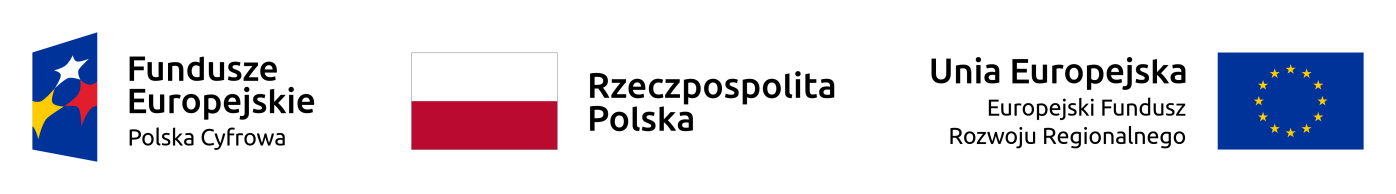 FORMULARZ ZGŁOSZENIOWY DO PROJEKTU „Ja w internecie. Program szkoleniowy w zakresie rozwoju kompetencji cyfrowych”Dane osoby składającej wniosek Moduł szkoleniowy (należy wstawić znak „X” przy jednym wybranym module szkoleniowym)  Oświadczenia: Oświadczam, iż zapoznałem(am) się z Regulaminem rekrutacji i uczestnictwa w projekcie „Ja w internecie. Program szkoleniowy w zakresie rozwoju kompetencji cyfrowych”, akceptuję jego postanowienia i zobowiązują się do jego przestrzegania. Zobowiązuję się do przedłożenia wszelkich informacji, dokumentów oraz oświadczeń niezbędnych do prawidłowej realizacji Projektu. Przyjmuję do wiadomości, że złożenie dokumentów rekrutacyjnych nie jest jednoznaczne z zakwalifikowaniem do Projektu.  	…………………………………. 	 	 	 	………………………………….                      (miejscowość i data)                                                                                    (czytelny podpis) …………………..……….., dnia ………………………..           (miejscowość) 	 Zgoda na przetwarzanie danych osobowychJa, niżej podpisany/a, ………………………………………………… oświadczam, że wyrażam zgodę              (imię i nazwisko)  na przetwarzanie moich danych osobowych podanych w formularzu zgłoszeniowym do projektu, w tym danych dotyczących zdrowia, w celu realizacji w projekcie pn. „Ja w internecie. Program szkoleniowy w zakresie rozwoju kompetencji cyfrowych” finansowanego ze środków Unii Europejskiej Europejskiego Funduszu Rozwoju Regionalnego w ramach Programu Operacyjnego Polska Cyfrowa, w szczególności potwierdzenia kwalifikowalności wydatków, udzielenia wsparcia, monitoringu, ewaluacji, kontroli, audytu i sprawozdawczości oraz działań informacyjno-promocyjnych. W związku z realizacją wymogów ROZPORZĄDZENIA PARLAMENTU EUROPEJSKIEGO I RADY (UE) 2016/679 z dnia 27 kwietnia 2016 r. w sprawie ochrony osób fizycznych w związku z przetwarzaniem danych osobowych i w sprawie swobodnego przepływu takich danych oraz uchylenia dyrektywy 95/46/WE (RODO) (Dz. Urz. UE L 119/1)  informuję, że: Administratorem Pani/Pana danych osobowych przetwarzanych w Urzędzie Gminy Miłki jest: Wójt Gminy Miłki, mający siedzibę w Urzędzie Gminy Miłki, ul. Mazurska  2, 11-513 Miłki.  W razie pytań dotyczących sposobu i zakresu przetwarzania Pani/Pana danych osobowych w zakresie działania Urzędu Gminy Miłki, a także przysługujących uprawnień, może się Pani/Pan skontaktować z Inspektorem Ochrony Danych Osobowych w Urzędzie Gminy Miłki za pomocą adresu: a.grajewska-sudyn@gminamilki.pl, tel. 87 421 10 60. Administrator przetwarza Pani/Pana dane osobowe na podstawie art. 6 ust. 1 lit. a) oraz art. 9 ust. 2 lit. a) RODO tj. zgody osoby, której dane dotyczą, w celu realizacji w projekcie pn.: „Ja w internecie. Program szkoleniowy w zakresie rozwoju kompetencji cyfrowych” finansowanego ze środków Unii Europejskiej Europejskiego Funduszu Rozwoju Regionalnego w ramach Programu Operacyjnego Polska Cyfrowa, w szczególności potwierdzenia kwalifikowalności wydatków, udzielenia wsparcia, monitoringu, ewaluacji, kontroli, audytu i sprawozdawczości oraz działań informacyjno-promocyjnych. W związku z przetwarzaniem danych w celu o których mowa w pkt 3 odbiorcami Pani/Pana danych 	osobowych mogą być: organy władzy publicznej oraz podmioty wykonujące zadania publiczne lub działające na zlecenie organów władzy publicznej, w zakresie i w celach, które wynikają z przepisów powszechnie obowiązującego prawa; inne podmioty, które na podstawie stosownych umów podpisanych z Gminą Miłki przetwarzają dane osobowe, dla których Administratorem jest Wójt Gminy Miłki. Zebrane dane osobowe nie będą przekazywane do państwa trzeciego, ani do organizacji 	międzynarodowej. Podane dane osobowe będą przechowywane przez okres niezbędny do realizacji celu określonego w pkt 3, a po tym czasie przez okres oraz w zakresie zgodnym z rozporządzeniem Prezesa Rady Ministrów z dnia 18 stycznia 2011 r. w sprawie instrukcji kancelaryjnej, jednolitych rzeczowych wykazów akt oraz instrukcji w sprawie organizacji i zakresu działania archiwów zakładowych (Dz. U. Nr 14, poz. 67). W związku z przetwarzaniem Pani/Pana danych osobowych posiada Pani/Pan prawo do:  żądania od Administratora dostępu do swoich danych osobowych, ich sprostowania, usunięcia lub ograniczenia przetwarzania danych osobowych; wniesienia sprzeciwu wobec przetwarzania; przenoszenia danych - w przypadku, gdy łącznie spełnione są następujące przesłanki: przetwarzanie danych odbywa się na podstawie umowy zawartej z osobą, której dane dotyczą lub na podstawie zgody wyrażonej przez tą osobę oraz - przetwarzanie odbywa się w sposób zautomatyzowany;  cofnięcia zgody w dowolnym momencie, jeżeli dane są przetwarzane na podstawie zgody osoby, której dotyczą.  W przypadku powzięcia informacji o niezgodnym z prawem przetwarzaniu w Urzędzie Gminy Miłki Pani/Pana danych osobowych, przysługuje Pani/Panu prawo wniesienia skargi do Prezesa Urzędu Ochrony Danych Osobowych (na adres Urzędu Ochrony Danych Osobowych, ul. Stawki 2, 00-193 Warszawa). W sytuacji, gdy przetwarzanie danych osobowych odbywa się na podstawie zgody osoby, której dane dotyczą, podanie przez Panią/Pana danych osobowych Administratorowi ma charakter dobrowolny, lecz niezbędny do udziału w projekcie. Pani/Pana dane nie podlegają zautomatyzowanemu podejmowaniu decyzji, w tym profilowaniu. …………………..………….……..                 		(czytelny podpis osoby wyrażającej zgodę) Imię i nazwisko PESEL Orzeczenie o niepełnosprawności  TAK  TAK  TAK  TAK  NIE  NIE  NIE Adres zamieszkania Adres zamieszkania Adres zamieszkania Adres zamieszkania Adres zamieszkania Ulica Nr domu lokalu  i Miejscowość Kod pocztowy Kod pocztowy Poczta Dane kontaktowe Dane kontaktowe Dane kontaktowe Dane kontaktowe Dane kontaktowe Telefon Adres e-mail Adres e-mail Rodzic w Internecie Mój biznes w sieci Moje finanse i transakcje w sieci Działam w sieciach społecznościowych Tworzę własną stronę internetową (blog) Rolnik w sieci 